Supplementary Material 1. Anamaria heterophylla (Plantaginaceae). Details of the aquatic habit, heterophily, acrodrome venation and thirsoid inflorescence with ramifications in dicasio. Photos by Siqueira- Filho, J. A. (2009), available in Herbarium of the Universidade Federal do Vale do São Francisco (HVASF) http://www.hvasf.univasf.edu.br/index.php?page=dados 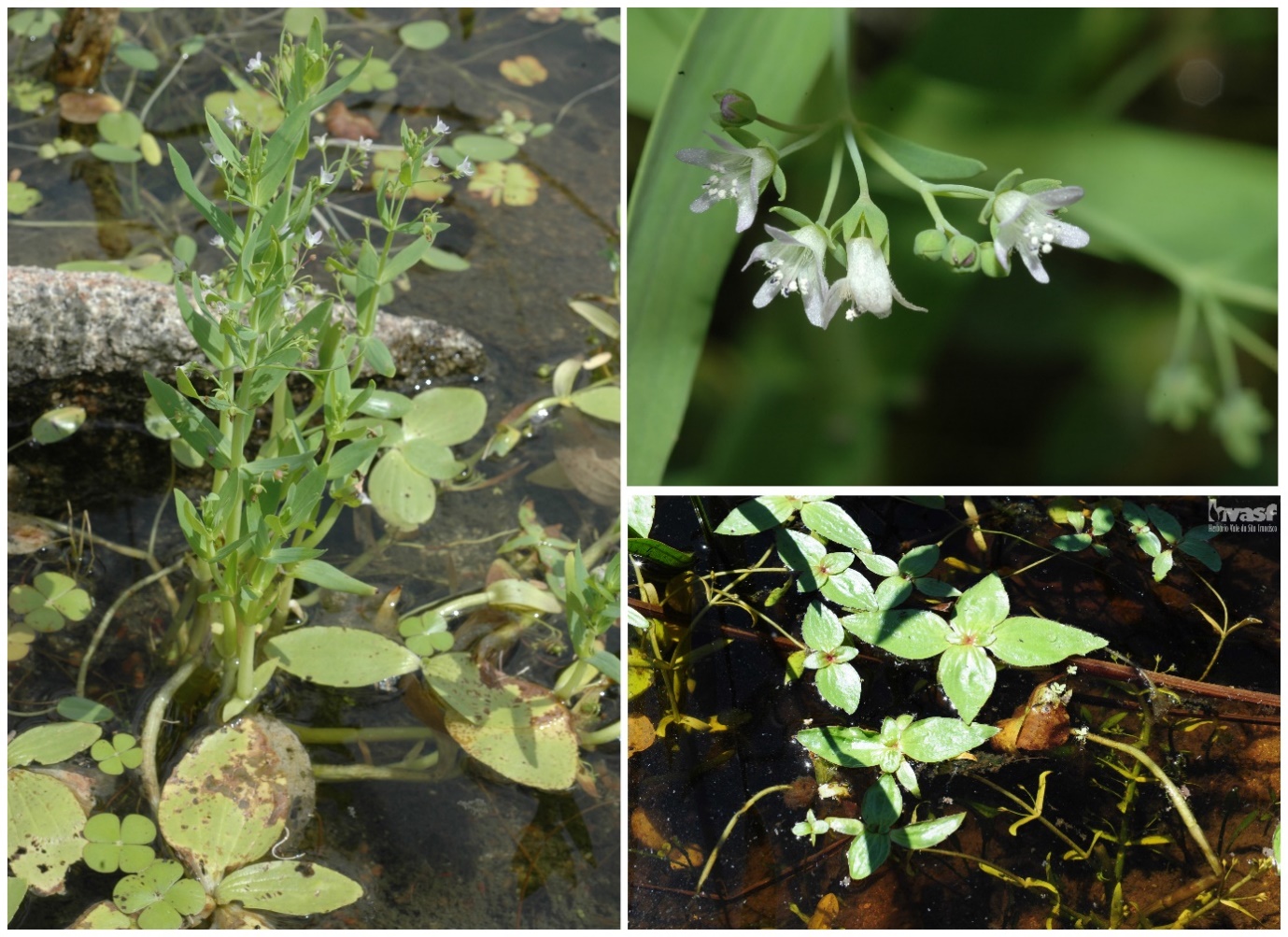 Supplementary Material 2. Records of Anamaria heterophylla accurate and without influence of spatial autocorrelation bias. Supplementary Material 3. Eigenvalues of the variables for the significant axes of PCA.Bold values show selected variables. Supplementary Material 4. Correlation circle of the first two axes of the Principal Component Analysis - PCA. Legends: bio1 = Annual Mean Temperature; bio2 = Mean Diurnal Range (Mean of monthly (max temp - min temp)); bio3 = Isothermality (bio2/bio7) (* 100); bio4 = Temperature Seasonality (standard deviation *100); bio5 = Max Temperature of Warmest Month; bio6 = Min Temperature of Coldest Month; bio7 = Temperature Annual Range (bio5-bio6); bio8 = Mean Temperature of Wettest Quarter; bio9 = Mean Temperature of Driest Quarter; bio10 = Mean Temperature of Warmest Quarter; bio11 = Mean Temperature of Coldest Quarter; bio12 = Annual Precipitation; bio13 = Precipitation of Wettest Month; bio14 = Precipitation of Driest Month; bio15 = Precipitation Seasonality (Coefficient of Variation); bio16 = Precipitation of Wettest Quarter; bio17 = Precipitation of Driest Quarter; bio18 = Precipitation of Warmest Quarter; bio19 = Precipitation of Coldest Quarter; ai = aridity index; alt = elevation; decliv = slope; pet = evapotranspiration.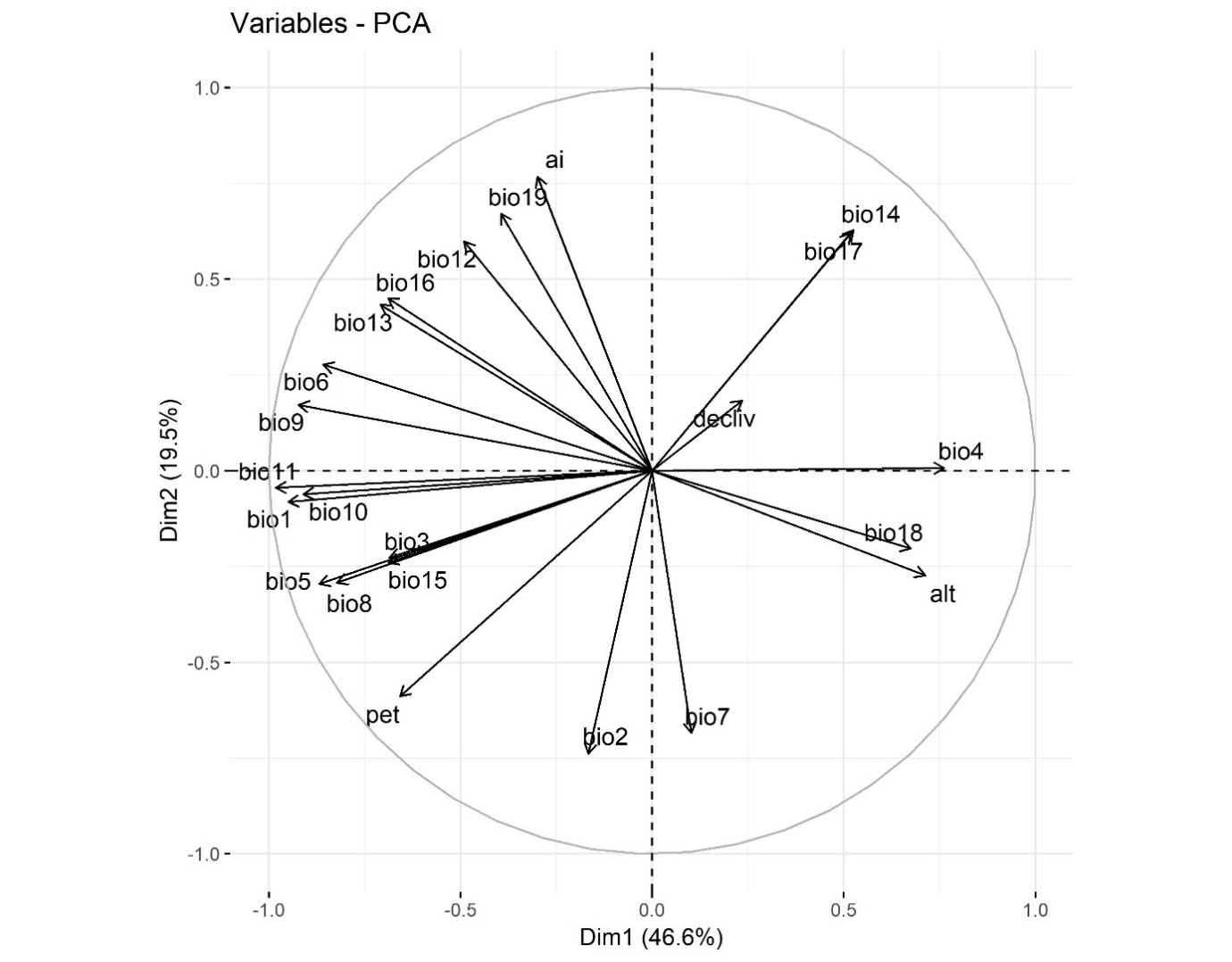 Supplementary Material 5. Values of the contribution of the ten optimization procedures and the final average model. SD* - Standard Deviation RecordsHerbariumCoordinates in decimal degrees (DD)Coordinates in decimal degrees (DD)City/StateRecordsHerbariumLongitudeLatitudeCity/State1BAH-43,361944-13,403889Bom Jesus da Lapa/BA2MOBOT_BR-43,21666-13,16666Bom Jesus da Lapa/BA3MBM-42,781398-14,22329Guanambi/BA4HVASF-41,344-4,980055556Buriti dos Montes/PI5HTSA-41,235833-9,533611Casa Nova/BA6HUEFS-41,185833-9,26Casa Nova/BA7HUEFS-40,821111-9,482222Sobradinho/BA8HTSA-40,603056-9,285278Petrolina/PE9IAC-40,577778-9,531667Juazeiro/BA10HVASF-40,54963889-9,331583333Petrolina/PE11ESA-40,533333-4,816667Nova Russas/CE12HVASF-40,447361-9,207917Petrolina/PE13HVASF-40,367917-9,198528Petrolina/PE14NYBG_BR-40,21-12,76Iaçu/BA15HTSA-40,201944-8,035278Ouricuri/PE16ESA-40,15-6,183333Arneiroz/CE17HTSA-40,115-9,524722Juazeiro/BA18HVASF-39,596667-8,144167Parnamirim/PE19NYBG_BR-39,3856-11,8069Riachão do Jacuípe/BA20ESA-38,2983-7,99194Serra Talhada/PE21HVASF-37,78322222-8,334472222Custódia/PE22HVASF-37,715306-8,255694Custódia/PE23HUEFS-37,561389-9,699167Pão de Açúcar/AL24EAC-37,357222-6,221944São José do Brejo do Cruz/PB25EAC-37,169444-6,683333São João do Sabugi/RN26HUEFS-36,588611-5,905556Santana do Matos/RNVariablesVariablesAxis 1Axis 2Axis 3Axis 4aiAridity index0.09130.36260.30640.1169altElevation0.21770.12930.31080.1335bio1Annual Mean Temperature0.28980.03840.14680.0998bio2Mean Diurnal Range (Mean of monthly (max temp - min temp0.05080.34880.28460.2958bio3Isothermality (bio2/bio7) (* 100)0.20930.10710.09760.1842bio4Temperature Seasonality (standard deviation *100)0.23270.00320.19290.2184bio5Max Temperature of Warmest Month0.26510.13970.03780.2566bio6Min Temperature of Coldest Month0.26190.13090.24560.074bio7Temperature Annual Range (bio5-bio6)0.03120.32350.26760.3838bio8Mean Temperature of Wettest Quarter0.25110.1380.19220.0983bio9Mean Temperature of Driest Quarter0.28160.08130.1630.0401bio10Mean Temperature of Warmest Quarter0.27770.0290.18750.154bio11Mean Temperature of Coldest Quarter0.29960.02120.06820.0415bio12Annual Precipitation0.14960.2830.33320.1924bio13Precipitation of Wettest Month0.21640.20460.29660.0476bio14Precipitation of Driest Month0.16020.29660.12240.3079bio15Precipitation Seasonality (Coefficient of Variation)0.210.11330.15750.3886bio16Precipitation of Wettest Quarter0.21020.21280.32190.0247bio17Precipitation of Driest Quarter0.15830.29340.12680.3346bio18Precipitation of Warmest Quarter0.20610.09610.11490.1588bio19Precipitation of Coldest Quarter0.12050.31720.07730.1355declivSlope0.07160.08640.17650.12petEvapotranspiration0.20080.27840.12130.2802ReplicatesAUCThreshold (MTP)TSSPredicted area (Km²)Predicted area (%)Run 10.8610.1920.564467,567.26756.52Run 20.8130.3310.784499,626.67360.4Run 30.8590.1850.510468,746.35156.66Run 40.8350.2580.597490,312.44459.27Run 50.8630.0440.520581,281.99770.27Run 60.8360.1060.594437,401.43952.87Run 70.8420.0700.545557,520.50467.39Run 80.8210.2800.659563,383.77068.1Run 90.8780.2160.509408,594.38149.39Run 100.8660.3110.550450,040.63154.4Average0.84740.19930.5832492,447.545959.53SD*0.02120.09990.084457,979.547.009